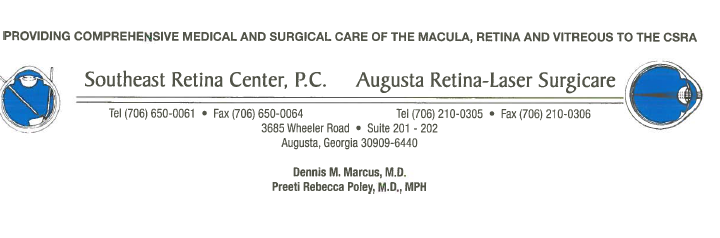 Southeast Retina Center PC - Augusta  	(706) 650-0061Patient Information as of ______________ (enter today’s date)(Please Print Legibly & Fill In or Correct All Fields)Patient’s NamePatient’s NamePatient’s NamePatient’s NamePatient’s NamePatient’s NamePatient’s NamePatient’s NamePatient’s NameLastLastLastLastLastLastLastLastLastLastLastLastLastLastLastLastFirstFirstFirstFirstFirstFirstFirstFirstFirstFirstFirstFirstFirstFirstFirstFirstFirstFirstFirstFirstFirstFirstFirstMiddleMiddleMiddleAddressAddressAddressStreet & Apt #Street & Apt #Street & Apt #Street & Apt #Street & Apt #Street & Apt #Street & Apt #Street & Apt #Street & Apt #Street & Apt #Street & Apt #Street & Apt #Street & Apt #Street & Apt #Street & Apt #Street & Apt #Street & Apt #Street & Apt #Street & Apt #Street & Apt #Street & Apt #Street & Apt #Street & Apt #Street & Apt #Street & Apt #CityCityCityCityCityCityCityCityCityCityCityCityCityCityCityStateStateStateStateZipZipHome PhoneHome PhoneHome PhoneHome PhoneHome PhoneHome PhoneCell PhoneCell PhoneCell PhoneCell PhoneCell PhoneCell PhoneCell PhoneCell PhoneOther Phone Other Phone Other Phone Other Phone Other Phone Other Phone Other Phone Other Phone Other Phone Other Phone Any restrictions for contacting you?Any restrictions for contacting you?Any restrictions for contacting you?Any restrictions for contacting you?Any restrictions for contacting you?Any restrictions for contacting you?Any restrictions for contacting you?Any restrictions for contacting you?Any restrictions for contacting you?Any restrictions for contacting you?Any restrictions for contacting you?Any restrictions for contacting you?Any restrictions for contacting you?Any restrictions for contacting you? No    Yes No    Yes No    Yes No    Yes No    Yes No    Yes No    Yes No    Yes No    Yes No    YesE-mailE-mailE-mailE-mailE-mailE-mailContact Restrictions:Contact Restrictions:Contact Restrictions:Contact Restrictions:Contact Restrictions:Contact Restrictions:Drivers License # (include State)Drivers License # (include State)Drivers License # (include State)Drivers License # (include State)Drivers License # (include State)Drivers License # (include State)Drivers License # (include State)Drivers License # (include State)AgeAgeBirthdateBirthdateBirthdateBirthdateBirthdateBirthdate      /      /      /      /      /      /      /      /      /      /      /      /SS#SS#SS#SS#SS#       -       -       -       -       -       -       -       -       -       -       -       -       -       -       -       -       -       -       -       -       -       -SexSexSexSex Female    Male Female    Male Female    Male Female    Male Female    Male Female    Male Female    Male Female    Male Female    Male Female    Male Female    MaleMarital StatusMarital StatusMarital StatusMarital StatusMarital StatusMarital Status Single Single Single Single Single Single Single Married to: Married to: Married to: Married to: Married to: Other: Other: Other: Other: Other: Other: Other: Other: Other:Patient’s EmployerPatient’s EmployerPatient’s EmployerPatient’s EmployerPatient’s EmployerPatient’s EmployerPatient’s EmployerPatient’s EmployerPatient’s EmployerPatient’s EmployerPatient’s EmployerPatient’s EmployerOccupationOccupationOccupationOccupationWork PhoneWork PhoneWork PhoneWork PhoneWork PhoneExt:Ext:Ext:Ext:Ext:Is it okay to call you at work?Is it okay to call you at work?Is it okay to call you at work?Is it okay to call you at work?Is it okay to call you at work?Is it okay to call you at work?Is it okay to call you at work?Is it okay to call you at work?Is it okay to call you at work?Is it okay to call you at work?Is it okay to call you at work?Is it okay to call you at work?Is it okay to call you at work?Is it okay to call you at work?Is it okay to call you at work?Is it okay to call you at work? Yes    No Yes    No Yes    No Yes    No Yes    No Yes    No Yes    NoAddressAddressAddressStreet & Suite #Street & Suite #Street & Suite #Street & Suite #Street & Suite #Street & Suite #Street & Suite #Street & Suite #Street & Suite #Street & Suite #Street & Suite #Street & Suite #Street & Suite #Street & Suite #Street & Suite #Street & Suite #Street & Suite #Street & Suite #Street & Suite #Street & Suite #Street & Suite #Street & Suite #Street & Suite #Street & Suite #Street & Suite #Street & Suite #CityCityCityCityCityCityCityCityCityCityCityCityCityCityCityStateStateStateStateZipHipaa Contact name Hipaa Contact name Hipaa Contact name Hipaa Contact name Hipaa Contact name Hipaa Contact name Hipaa Contact name Hipaa Contact name Hipaa Contact name Hipaa Contact name Hipaa Contact name Hipaa Contact name Hipaa Contact name Relationship to PatientRelationship to PatientRelationship to PatientRelationship to PatientRelationship to PatientRelationship to PatientRelationship to PatientRelationship to PatientRelationship to PatientRelationship to PatientHome PhoneHome PhoneHome PhoneHome PhoneHome PhoneHome PhoneWork PhoneWork PhoneWork PhoneWork PhoneWork PhoneWork PhoneWork PhoneWork PhoneOther PhoneOther PhoneOther PhoneOther PhoneOther PhoneOther PhoneOther PhoneOther PhoneOther PhoneAddressAddressAddressStreet & Apt #Street & Apt #Street & Apt #Street & Apt #Street & Apt #Street & Apt #Street & Apt #Street & Apt #Street & Apt #Street & Apt #Street & Apt #Street & Apt #Street & Apt #Street & Apt #Street & Apt #Street & Apt #Street & Apt #Street & Apt #Street & Apt #Street & Apt #Street & Apt #Street & Apt #Street & Apt #Street & Apt #Street & Apt #Street & Apt #CityCityCityCityCityCityCityCityCityCityCityCityCityCityCityStateStateStateStateZipEmergency Contact(Not in your household)Emergency Contact(Not in your household)Emergency Contact(Not in your household)Emergency Contact(Not in your household)Emergency Contact(Not in your household)Emergency Contact(Not in your household)Emergency Contact(Not in your household)Emergency Contact(Not in your household)Emergency Contact(Not in your household)Emergency Contact(Not in your household)Emergency Contact(Not in your household)Emergency Contact(Not in your household)Emergency Contact(Not in your household)Relationship to PatientRelationship to PatientRelationship to PatientRelationship to PatientRelationship to PatientRelationship to PatientRelationship to PatientRelationship to PatientRelationship to PatientRelationship to PatientHome PhoneHome PhoneHome PhoneHome PhoneHome PhoneHome PhoneWork PhoneWork PhoneWork PhoneWork PhoneWork PhoneWork PhoneWork PhoneWork PhoneOther PhoneOther PhoneOther PhoneOther PhoneOther PhoneOther PhoneOther PhoneOther PhoneOther PhoneAddressAddressAddressStreet & Apt #Street & Apt #Street & Apt #Street & Apt #Street & Apt #Street & Apt #Street & Apt #Street & Apt #Street & Apt #Street & Apt #Street & Apt #Street & Apt #Street & Apt #Street & Apt #Street & Apt #Street & Apt #Street & Apt #Street & Apt #Street & Apt #Street & Apt #Street & Apt #Street & Apt #Street & Apt #Street & Apt #Street & Apt #Street & Apt #CityCityCityCityCityCityCityCityCityCityCityCityCityCityCityStateStateStateStateZip PCP Name  PCP Name  PCP Name  PCP Name  PCP Name  PCP Name  PCP Name  PCP Name  PCP Name  PCP Name  PCP Name  PCP Name  PCP Name Phone Phone Phone Phone Phone Phone Phone Phone Phone Phone Pharmacy  Name Pharmacy  Name Pharmacy  Name Pharmacy  Name Pharmacy  Name Pharmacy  Name PhonePhonePhonePhonePhonePhonePhonePhonePhoneAddressAddressAddressStreet & Apt #Street & Apt #Street & Apt #Street & Apt #Street & Apt #Street & Apt #Street & Apt #Street & Apt #Street & Apt #Street & Apt #Street & Apt #Street & Apt #Street & Apt #Street & Apt #Street & Apt #Street & Apt #Street & Apt #Street & Apt #Street & Apt #Street & Apt #Street & Apt #Street & Apt #Street & Apt #Street & Apt #Street & Apt #Street & Apt #CityCityCityCityCityCityCityCityCityCityCityCityCityCityCityStateStateStateStateZipPrimary Health Insurance CompanyPrimary Health Insurance CompanyPrimary Health Insurance CompanyPrimary Health Insurance CompanyPrimary Health Insurance CompanyPrimary Health Insurance CompanyPrimary Health Insurance CompanyPrimary Health Insurance CompanyPrimary Health Insurance CompanyPrimary Health Insurance CompanyPrimary Health Insurance CompanyPrimary Health Insurance CompanyPrimary Health Insurance CompanyPrimary Health Insurance CompanyPrimary Health Insurance CompanyPrimary Health Insurance CompanyPrimary Health Insurance CompanyPrimary Health Insurance CompanyPrimary Health Insurance CompanyPolicy #Policy #Policy #Group #Group #Group #Group #Group #Group #Group #Ins. PhoneIns. PhoneIns. PhoneIns. PhoneIns. PhoneIns. PhoneIns. PhoneIns. PhoneIns. PhoneIns. PhoneReferral Required?Referral Required?Referral Required?Referral Required?Referral Required?Referral Required?Referral Required?Referral Required?Referral Required? No    Yes No    Yes No    Yes No    Yes No    Yes No    Yes No    Yes No    Yes No    Yes No    Yes No    Yes No    YesCopay?Copay?Copay?Copay?Copay?Copay? No    Yes, No    Yes, No    Yes, No    Yes, No    Yes, No    Yes,$$$$$$$$$$$$Insured: NameInsured: NameInsured: NameInsured: NameInsured: NameInsured: NameInsured: NameInsured: NameDOBDOBDOBDOBEmployerEmployerEmployerEmployerEmployerEmployerEmployerEmployerSecondary Health Insurance CompanySecondary Health Insurance CompanySecondary Health Insurance CompanySecondary Health Insurance CompanySecondary Health Insurance CompanySecondary Health Insurance CompanySecondary Health Insurance CompanySecondary Health Insurance CompanySecondary Health Insurance CompanySecondary Health Insurance CompanySecondary Health Insurance CompanySecondary Health Insurance CompanySecondary Health Insurance CompanySecondary Health Insurance CompanySecondary Health Insurance CompanySecondary Health Insurance CompanySecondary Health Insurance CompanySecondary Health Insurance CompanySecondary Health Insurance CompanySecondary Health Insurance CompanySecondary Health Insurance CompanyPolicy #Policy #Policy #Group #Group #Group #Group #Group #Group #Group #Ins. PhoneIns. PhoneIns. PhoneIns. PhoneIns. PhoneIns. PhoneIns. PhoneIns. PhoneIns. PhoneIns. PhoneReferral Required?Referral Required?Referral Required?Referral Required?Referral Required?Referral Required?Referral Required?Referral Required?Referral Required? No    Yes No    Yes No    Yes No    Yes No    Yes No    Yes No    Yes No    Yes No    Yes No    Yes No    Yes No    YesCopay?Copay?Copay?Copay?Copay?Copay? No    Yes, No    Yes, No    Yes, No    Yes, No    Yes, No    Yes,$$$$$$$$$$$$Insured: NameInsured: NameInsured: NameInsured: NameInsured: NameInsured: NameInsured: NameInsured: NameDOBDOBDOBDOBEmployerEmployerEmployerEmployerEmployerEmployerEmployerEmployerI understand that office visit charges are payable on the day service is rendered.  I authorize Southeast Retina Center to bill my insurance company.  Regardless of insurance coverage, I am responsible for all bills being paid in a timely manner.  I understand that my contract is between Southeast Retina Center and myself.I understand that office visit charges are payable on the day service is rendered.  I authorize Southeast Retina Center to bill my insurance company.  Regardless of insurance coverage, I am responsible for all bills being paid in a timely manner.  I understand that my contract is between Southeast Retina Center and myself.I understand that office visit charges are payable on the day service is rendered.  I authorize Southeast Retina Center to bill my insurance company.  Regardless of insurance coverage, I am responsible for all bills being paid in a timely manner.  I understand that my contract is between Southeast Retina Center and myself.I understand that office visit charges are payable on the day service is rendered.  I authorize Southeast Retina Center to bill my insurance company.  Regardless of insurance coverage, I am responsible for all bills being paid in a timely manner.  I understand that my contract is between Southeast Retina Center and myself.I understand that office visit charges are payable on the day service is rendered.  I authorize Southeast Retina Center to bill my insurance company.  Regardless of insurance coverage, I am responsible for all bills being paid in a timely manner.  I understand that my contract is between Southeast Retina Center and myself.I understand that office visit charges are payable on the day service is rendered.  I authorize Southeast Retina Center to bill my insurance company.  Regardless of insurance coverage, I am responsible for all bills being paid in a timely manner.  I understand that my contract is between Southeast Retina Center and myself.I understand that office visit charges are payable on the day service is rendered.  I authorize Southeast Retina Center to bill my insurance company.  Regardless of insurance coverage, I am responsible for all bills being paid in a timely manner.  I understand that my contract is between Southeast Retina Center and myself.I understand that office visit charges are payable on the day service is rendered.  I authorize Southeast Retina Center to bill my insurance company.  Regardless of insurance coverage, I am responsible for all bills being paid in a timely manner.  I understand that my contract is between Southeast Retina Center and myself.I understand that office visit charges are payable on the day service is rendered.  I authorize Southeast Retina Center to bill my insurance company.  Regardless of insurance coverage, I am responsible for all bills being paid in a timely manner.  I understand that my contract is between Southeast Retina Center and myself.I understand that office visit charges are payable on the day service is rendered.  I authorize Southeast Retina Center to bill my insurance company.  Regardless of insurance coverage, I am responsible for all bills being paid in a timely manner.  I understand that my contract is between Southeast Retina Center and myself.I understand that office visit charges are payable on the day service is rendered.  I authorize Southeast Retina Center to bill my insurance company.  Regardless of insurance coverage, I am responsible for all bills being paid in a timely manner.  I understand that my contract is between Southeast Retina Center and myself.I understand that office visit charges are payable on the day service is rendered.  I authorize Southeast Retina Center to bill my insurance company.  Regardless of insurance coverage, I am responsible for all bills being paid in a timely manner.  I understand that my contract is between Southeast Retina Center and myself.I understand that office visit charges are payable on the day service is rendered.  I authorize Southeast Retina Center to bill my insurance company.  Regardless of insurance coverage, I am responsible for all bills being paid in a timely manner.  I understand that my contract is between Southeast Retina Center and myself.I understand that office visit charges are payable on the day service is rendered.  I authorize Southeast Retina Center to bill my insurance company.  Regardless of insurance coverage, I am responsible for all bills being paid in a timely manner.  I understand that my contract is between Southeast Retina Center and myself.I understand that office visit charges are payable on the day service is rendered.  I authorize Southeast Retina Center to bill my insurance company.  Regardless of insurance coverage, I am responsible for all bills being paid in a timely manner.  I understand that my contract is between Southeast Retina Center and myself.I understand that office visit charges are payable on the day service is rendered.  I authorize Southeast Retina Center to bill my insurance company.  Regardless of insurance coverage, I am responsible for all bills being paid in a timely manner.  I understand that my contract is between Southeast Retina Center and myself.I understand that office visit charges are payable on the day service is rendered.  I authorize Southeast Retina Center to bill my insurance company.  Regardless of insurance coverage, I am responsible for all bills being paid in a timely manner.  I understand that my contract is between Southeast Retina Center and myself.I understand that office visit charges are payable on the day service is rendered.  I authorize Southeast Retina Center to bill my insurance company.  Regardless of insurance coverage, I am responsible for all bills being paid in a timely manner.  I understand that my contract is between Southeast Retina Center and myself.I understand that office visit charges are payable on the day service is rendered.  I authorize Southeast Retina Center to bill my insurance company.  Regardless of insurance coverage, I am responsible for all bills being paid in a timely manner.  I understand that my contract is between Southeast Retina Center and myself.I understand that office visit charges are payable on the day service is rendered.  I authorize Southeast Retina Center to bill my insurance company.  Regardless of insurance coverage, I am responsible for all bills being paid in a timely manner.  I understand that my contract is between Southeast Retina Center and myself.I understand that office visit charges are payable on the day service is rendered.  I authorize Southeast Retina Center to bill my insurance company.  Regardless of insurance coverage, I am responsible for all bills being paid in a timely manner.  I understand that my contract is between Southeast Retina Center and myself.I understand that office visit charges are payable on the day service is rendered.  I authorize Southeast Retina Center to bill my insurance company.  Regardless of insurance coverage, I am responsible for all bills being paid in a timely manner.  I understand that my contract is between Southeast Retina Center and myself.I understand that office visit charges are payable on the day service is rendered.  I authorize Southeast Retina Center to bill my insurance company.  Regardless of insurance coverage, I am responsible for all bills being paid in a timely manner.  I understand that my contract is between Southeast Retina Center and myself.I understand that office visit charges are payable on the day service is rendered.  I authorize Southeast Retina Center to bill my insurance company.  Regardless of insurance coverage, I am responsible for all bills being paid in a timely manner.  I understand that my contract is between Southeast Retina Center and myself.I understand that office visit charges are payable on the day service is rendered.  I authorize Southeast Retina Center to bill my insurance company.  Regardless of insurance coverage, I am responsible for all bills being paid in a timely manner.  I understand that my contract is between Southeast Retina Center and myself.I understand that office visit charges are payable on the day service is rendered.  I authorize Southeast Retina Center to bill my insurance company.  Regardless of insurance coverage, I am responsible for all bills being paid in a timely manner.  I understand that my contract is between Southeast Retina Center and myself.I understand that office visit charges are payable on the day service is rendered.  I authorize Southeast Retina Center to bill my insurance company.  Regardless of insurance coverage, I am responsible for all bills being paid in a timely manner.  I understand that my contract is between Southeast Retina Center and myself.I understand that office visit charges are payable on the day service is rendered.  I authorize Southeast Retina Center to bill my insurance company.  Regardless of insurance coverage, I am responsible for all bills being paid in a timely manner.  I understand that my contract is between Southeast Retina Center and myself.I understand that office visit charges are payable on the day service is rendered.  I authorize Southeast Retina Center to bill my insurance company.  Regardless of insurance coverage, I am responsible for all bills being paid in a timely manner.  I understand that my contract is between Southeast Retina Center and myself.I understand that office visit charges are payable on the day service is rendered.  I authorize Southeast Retina Center to bill my insurance company.  Regardless of insurance coverage, I am responsible for all bills being paid in a timely manner.  I understand that my contract is between Southeast Retina Center and myself.I understand that office visit charges are payable on the day service is rendered.  I authorize Southeast Retina Center to bill my insurance company.  Regardless of insurance coverage, I am responsible for all bills being paid in a timely manner.  I understand that my contract is between Southeast Retina Center and myself.I understand that office visit charges are payable on the day service is rendered.  I authorize Southeast Retina Center to bill my insurance company.  Regardless of insurance coverage, I am responsible for all bills being paid in a timely manner.  I understand that my contract is between Southeast Retina Center and myself.I understand that office visit charges are payable on the day service is rendered.  I authorize Southeast Retina Center to bill my insurance company.  Regardless of insurance coverage, I am responsible for all bills being paid in a timely manner.  I understand that my contract is between Southeast Retina Center and myself.I understand that office visit charges are payable on the day service is rendered.  I authorize Southeast Retina Center to bill my insurance company.  Regardless of insurance coverage, I am responsible for all bills being paid in a timely manner.  I understand that my contract is between Southeast Retina Center and myself.I understand that office visit charges are payable on the day service is rendered.  I authorize Southeast Retina Center to bill my insurance company.  Regardless of insurance coverage, I am responsible for all bills being paid in a timely manner.  I understand that my contract is between Southeast Retina Center and myself.I understand that office visit charges are payable on the day service is rendered.  I authorize Southeast Retina Center to bill my insurance company.  Regardless of insurance coverage, I am responsible for all bills being paid in a timely manner.  I understand that my contract is between Southeast Retina Center and myself.I understand that office visit charges are payable on the day service is rendered.  I authorize Southeast Retina Center to bill my insurance company.  Regardless of insurance coverage, I am responsible for all bills being paid in a timely manner.  I understand that my contract is between Southeast Retina Center and myself.I understand that office visit charges are payable on the day service is rendered.  I authorize Southeast Retina Center to bill my insurance company.  Regardless of insurance coverage, I am responsible for all bills being paid in a timely manner.  I understand that my contract is between Southeast Retina Center and myself.I understand that office visit charges are payable on the day service is rendered.  I authorize Southeast Retina Center to bill my insurance company.  Regardless of insurance coverage, I am responsible for all bills being paid in a timely manner.  I understand that my contract is between Southeast Retina Center and myself.I understand that office visit charges are payable on the day service is rendered.  I authorize Southeast Retina Center to bill my insurance company.  Regardless of insurance coverage, I am responsible for all bills being paid in a timely manner.  I understand that my contract is between Southeast Retina Center and myself.I understand that office visit charges are payable on the day service is rendered.  I authorize Southeast Retina Center to bill my insurance company.  Regardless of insurance coverage, I am responsible for all bills being paid in a timely manner.  I understand that my contract is between Southeast Retina Center and myself.I understand that office visit charges are payable on the day service is rendered.  I authorize Southeast Retina Center to bill my insurance company.  Regardless of insurance coverage, I am responsible for all bills being paid in a timely manner.  I understand that my contract is between Southeast Retina Center and myself.I understand that office visit charges are payable on the day service is rendered.  I authorize Southeast Retina Center to bill my insurance company.  Regardless of insurance coverage, I am responsible for all bills being paid in a timely manner.  I understand that my contract is between Southeast Retina Center and myself.I understand that office visit charges are payable on the day service is rendered.  I authorize Southeast Retina Center to bill my insurance company.  Regardless of insurance coverage, I am responsible for all bills being paid in a timely manner.  I understand that my contract is between Southeast Retina Center and myself.I understand that office visit charges are payable on the day service is rendered.  I authorize Southeast Retina Center to bill my insurance company.  Regardless of insurance coverage, I am responsible for all bills being paid in a timely manner.  I understand that my contract is between Southeast Retina Center and myself.I understand that office visit charges are payable on the day service is rendered.  I authorize Southeast Retina Center to bill my insurance company.  Regardless of insurance coverage, I am responsible for all bills being paid in a timely manner.  I understand that my contract is between Southeast Retina Center and myself.I understand that office visit charges are payable on the day service is rendered.  I authorize Southeast Retina Center to bill my insurance company.  Regardless of insurance coverage, I am responsible for all bills being paid in a timely manner.  I understand that my contract is between Southeast Retina Center and myself.I understand that office visit charges are payable on the day service is rendered.  I authorize Southeast Retina Center to bill my insurance company.  Regardless of insurance coverage, I am responsible for all bills being paid in a timely manner.  I understand that my contract is between Southeast Retina Center and myself.I understand that office visit charges are payable on the day service is rendered.  I authorize Southeast Retina Center to bill my insurance company.  Regardless of insurance coverage, I am responsible for all bills being paid in a timely manner.  I understand that my contract is between Southeast Retina Center and myself.I understand that office visit charges are payable on the day service is rendered.  I authorize Southeast Retina Center to bill my insurance company.  Regardless of insurance coverage, I am responsible for all bills being paid in a timely manner.  I understand that my contract is between Southeast Retina Center and myself.SignatureSignatureSignatureSignatureSignatureDateDateDateDateDateDate